		Соглашение		О принятии согласованных технических правил Организации Объединенных Наций для колесных транспортных средств, предметов оборудования и частей, которые могут быть установлены и/или использованы на колесных транспортных средствах, и об условиях взаимного признания официальных утверждений, выдаваемых на основе этих правил Организации Объединенных Наций*(Пересмотр 3, включающий поправки, вступившие в силу 14 сентября 2017 года)		Добавление 84 – Правила № 85 ООН		Пересмотр 1 – Поправка 2Дополнение 8 к первоначальному варианту Правил − Дата вступления в силу: 29 декабря 2018 года		Единообразные предписания, касающиеся официального утверждения двигателей внутреннего сгорания или систем электротяги, предназначенных для приведения в движение автотранспортных средств категорий М и N, в отношении измерения полезной мощности и максимальной 30-минутной мощности систем электротягиНастоящий документ опубликован исключительно в информационных целях. Аутентичным и юридически обязательным текстом является документ: ECE/TRANS/WP.29/2018/50.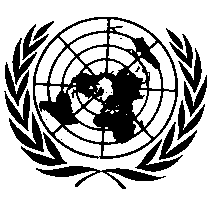 ОРГАНИЗАЦИЯ ОБЪЕДИНЕННЫХ НАЦИЙ Пункт 5.3.1.3 изменить следующим образом:«5.3.1.3	Непосредственно перед началом испытания двигатель должен проработать на стенде в течение трех минут, развивая мощность на уровне либо 80% от максимальной 30-минутной мощности, либо 80% от максимальной пиковой мощности при частоте вращения, рекомендованной изготовителем, в диапазоне, определенном в пункте 5.3.2.2. По завершении этого прогона испытание на мощность начинают в течение максимум одной минуты».Приложение 5 Пункт 5.4.2 изменить следующим образом:«5.4.2		Дизельные двигатели − коэффициент αd		Поправочный коэффициент мощности (αd) для дизельных двигателей при постоянном расходе топлива рассчитывается по следующей формуле:		αd = (fa)fm, где:		fa − коэффициент учета атмосферных условий,		fm − характеристический параметр для каждого типа двигателя и настройки».E/ECE/324/Rev.1/Add.84/Rev.1/Amend.2−E/ECE/TRANS/505/Rev.1/Add.84/Rev.1/Amend.2E/ECE/324/Rev.1/Add.84/Rev.1/Amend.2−E/ECE/TRANS/505/Rev.1/Add.84/Rev.1/Amend.2E/ECE/324/Rev.1/Add.84/Rev.1/Amend.2−E/ECE/TRANS/505/Rev.1/Add.84/Rev.1/Amend.216 January 2019